Мы продолжаем подготовку к ЕГЭ по географии…… Попробуем решить задания самостоятельно (это наиболее часто встречаемые задания):Задание 1Что из перечисленного является примерами рационального природопользования? Запишите все цифры, под которыми указаны примеры рационального природопользования.1) проведение лесовосстановительных работ в местах лесных пожаров2) использование систем оборотного водоснабжения на промышленных предприятиях3) осушение болот в верховьях малых рек4) использование попутного нефтяного газа в качестве сырья для химической промышленности5) молевой сплав лесаЗадание 2Прочитайте приведённый ниже текст, в котором пропущен ряд слов. Выберите из предлагаемого списка слова (словосочетание), которые необходимо вставить на место пропусков.Куба — это длинный и узкий ________________(А), который по форме сравнивают с кайманом. Длинная зеленая ящерица с глазами из воды и камня, — сказал о Кубе поэт Николас Гильен.На Кубе повсеместно развит ________________(Б), с которым связано образование множества пещер, в том числе и крупных. Так, на западе пещера Санто-Томас имеет разветвленную сеть подземных галерей общей протяженностью 25 км.Кубинская ________________(В) весьма богата и чрезвычайно разнообразна. Число растительных видов значительно превышает восемь тысяч. Характерным элементом кубинского пейзажа является королевская пальма, изображенная на гербе республики. Список слов:1) вулканизм2) карст3) полуостров4) остров5) флора6) фаунаЗапишите в ответ цифры, расположив их в порядке, соответствующем буквам:Задание 3Расположите перечисленные параллели в порядке увеличения продолжительности светового дня 25 июня, начиная с параллели с наименьшей продолжительностью.1) 35° с.ш.2) 70° с.ш.3) 0° ш.Задание 4Установите соответствие между рекой и ее расположением на карте, обозначенным цифрой.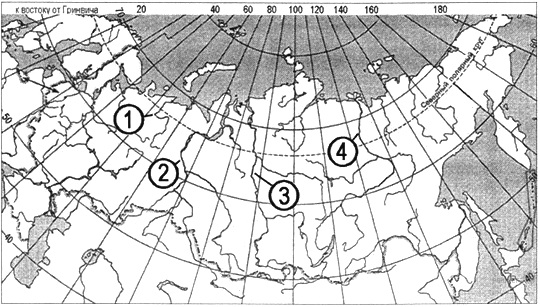 Запишите в ответ цифры, расположив их в порядке, соответствующем буквам:Задание 5В какой из перечисленных стран доля детей в общей численности населения наибольшая?1) Судан2) Португалия3) Швейцария4) ДанияЗадание 6Установите соответствие между страной и диаграммой, отражающей распределение её экономически активного населения по секторам экономики: к каждой позиции, данной в первом столбце, подберите соответствующую позицию из второго столбца.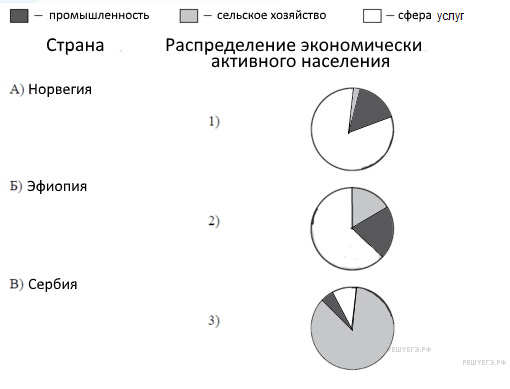 Запишите в ответ цифры, расположив их в порядке, соответствующем буквам:Задание 7Какие из утверждений о Бразилии верны? Запишите цифры, под которыми они указаны.1) Государственным языком в Бразилии является португальский.2) Бразилия — самое большое по площади государство в Южной Америке.3) По форме правления Бразилия является монархией.4) В общей численности населения Бразилии преобладает сельское население.5) На территории страны расположена Амазонская низменность.Задание 8Какие три из перечисленных городов России имеют наибольшую численность населения? Запишите в таблицу цифры, под которыми указаны эти города.1) Самара2) Пермь3) Рязань4) Уфа5) Владивосток6) СургутА сейчас мы посмотрим разбор сложных заданий ЕГЭ (скопируйте и забейте адрес в Яндекс строку): https://youtu.be/yQ-sj_vEEYAАБВРЕКАРАСПОЛОЖЕНИЕ НА КАРТЕА) ЕнисейБ) ЛенаВ) Обь1) 12) 23) 34) 4AБВАБВ